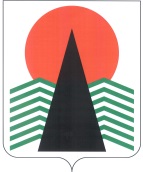 ГЛАВА  НЕФТЕЮГАНСКОГО  РАЙОНАпостановлениег.НефтеюганскО внесении изменений в постановление Главы Нефтеюганского района от 08.11.2012 № 76-п «О рабочей группе при Главе Нефтеюганского района по делам казачества»В связи со структурными изменениями  п о с т а н о в л я ю:Внести изменения в приложение 1 к постановлению Главы Нефтеюганского района от 08.11.2012 № 76-п «О рабочей группе при Главе Нефтеюганского района 
по делам казачества», исключив из него пункт 16.Настоящее постановление подлежит размещению на официальном сайте органов местного самоуправления Нефтеюганского района.Контроль за выполнением постановления возложить на первого заместителя главы Нефтеюганского района С.А.Кудашкина.Глава района 				 		Г.В.Лапковская22.06.2017№ 35-пг№ 35-пг